Temat kompleksowy: DBAMY O NASZĄ PLANETĘDzień I: Lubimy naszą planetę.Kot Łatek” – wprowadzenie litery „ł”, „Ł” „Kot Łatek” – słuchanie opowiadania D. Kossakowskiej. Kot Łatek właśnie przyszedł ze spaceru. z rana padał deszcz, ale to nie przeszkodziło mu w odwiedzeniu jego ulubionych miejsc. Naostrzył pa-zurki na wysokiej akacji, przepędził myszy i obserwował ptaki. Chciał jednego z nich złapać i nie zauważył kałuży. Łapy kota wylądowały w wodzie. Pobrudził się też puszysty ogon Łatka. Teraz Łatek stoi obok stołu i patrzy na wazon z kwiatami. Zastanawia się skąd je zna. Zielona łodyga, fioletowe kwiaty... - Chyba już je gdzieś widziałem – myśli Łatek. Może w ogródku cioci Krysi, a może w ogródku sąsiadki. Muszę to jutro sprawdzić...Rozmowa na temat opowiadania – sprawdzenie rozumienia tekstu przez dziecko.- Skąd wrócił Łatek?- Co robił Łatek podczas spaceru?- Co ogląda Łatek?- Jak wyglądają kwiaty, które ogląda Łatek?- Nad czym zastanawia się Łatek?Dziecko ogląda ilustrację i wymienia nazwy zawierające głoskę ł:  (łodyga, ławka stół, kot-Łatek, krzesło, podłoga a następnie otacza pętlą wymienione wyrazy. Karta pracy, cz. 4, s. 2. „Kot Łatek” – wprowadzenie litery „ł”, „Ł” na podstawie wyrazu „łodyga” – wprowadzenie drukowanej i pisanej litery ł, Ł. Analiza i synteza słuchowa: Wybrzmiewanie sylab i głosek wyrazu „łodyga” – ło –dy-ga, ł-o-d-y-g-aLiczenie głosek w wyrazie „łodyga”.Określenie położenia głoski odpowiadającej literze „ł” Podawanie wyrazów z głoską z:na początku wyrazu  (np. łyżka, ławka, łyżwy),w środku wyrazu (np. podłoga, kłoda, krzesło) na końcu wyrazu  (np. stół, bawół, anioł,  )- Określenie rodzaju głoski ł (spółgłoska – kolor niebieski)- Analiza kształtu litery ł, Ł.- Ćwiczenia ręki przygotowujące do pisania – zaciskanie pięści, prostowanie palców, naśladowanie gry na pianinie, klaskanie. Ćwiczenia w pisaniu litery ł, Ł palcem w powietrzu, na dywanie, na blacie stolika, na plecach mamy, taty, można zrobić literkę ł ze sznurka, plasteliny.Ćwiczenia w czytaniu tekstu – 6-cio latki -  Karta pracy, cz. 4, s. 1,2Zaznacz w wyrazach litery „ł, Ł”. Karta pracy, cz. 4, s. 3.Powiedz czy z to samogłoska, czy spółgłoska. Karta pracy, cz. 4, s. 3. Pokoloruj litery używając odpowiedniego koloru (niebieski).Otocz niebieską pętlą rysunki w nazwach których słyszysz głoskę ł. Karta pracy, cz. 4, s.3.„Pomagamy naszej Ziemi” – zabawa ruchowo – naśladowcza.Dziecko biega po pokoju lub podwórku w rytmie granym na tamburynie, naśladując zbieranie śmieci. na przerwę w muzyce zatrzymują się i powtarzają rytmicznie rymowankę: „Przyrodę chronimy, nigdy nie śmiecimy”.Wprowadzenie do tematu tygodniaRady na odpady-  bajka edukacyjnahttps://www.youtube.com/watch?v=0WS8vo0iD2k&list=PL3mV_PYeVGQ_9aV3ZPtN-5kr2xY3h_NKg„Nasza Ziemia” – wypełnianie konturów Ziemi farbami plakatowymi –kolor zielony (kontynenty) i niebieski (oceany), doskonalenie sprawności manualnej. Zwrócenie uwagi na piękno naszej planety.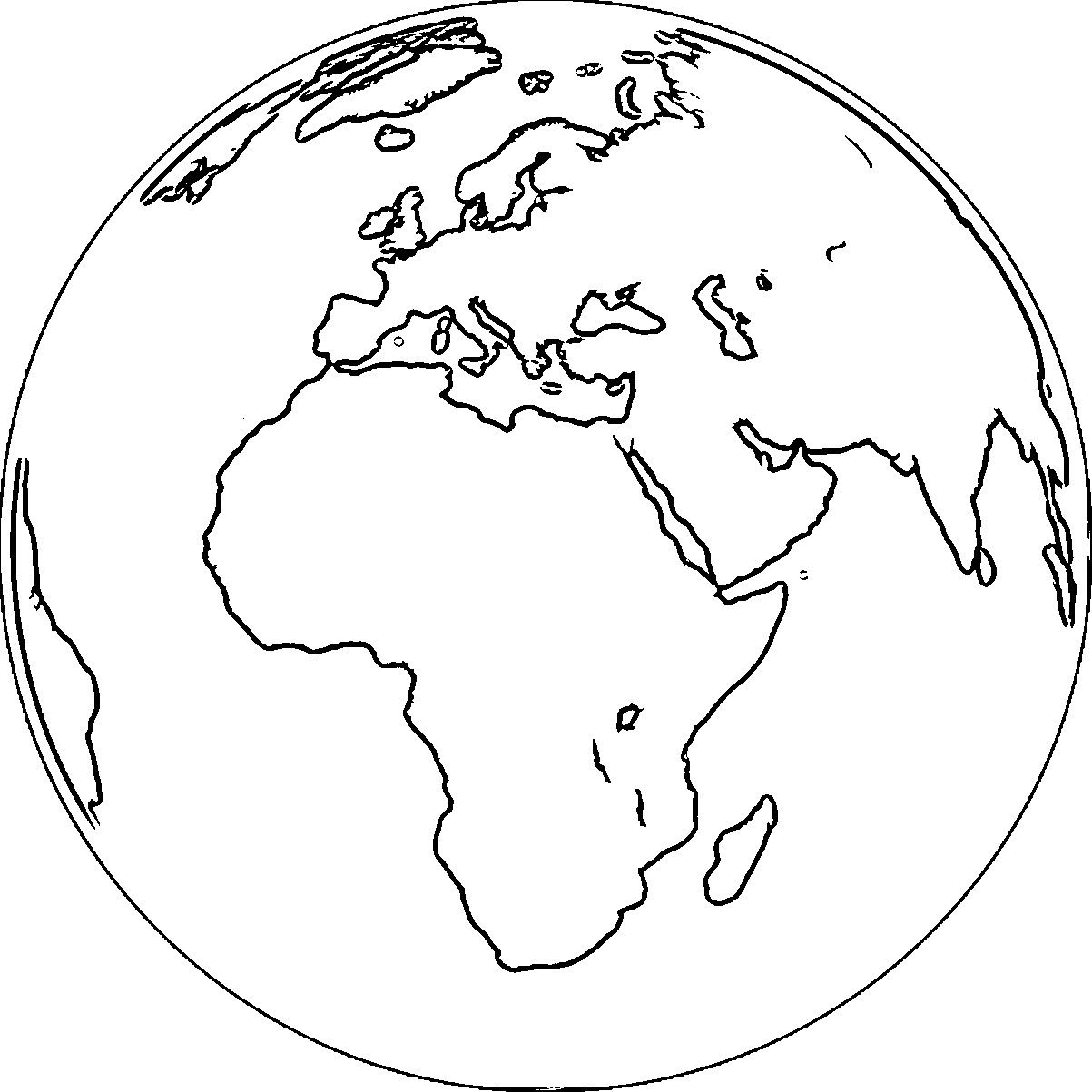 „Układamy zdania” – zabawa słowna. Dziecko układają zdania, w których każde słowo rozpoczyna się na taką samą głoskę. Np.Zenek zbiera znaczki. Krysia koloruje kredkami komin.Ola ogląda ogromne ogórki.Życzymy Wam owocnej nauki i zabawy									Pani Renia i Pani MartaZadanie dla chętnych dzieci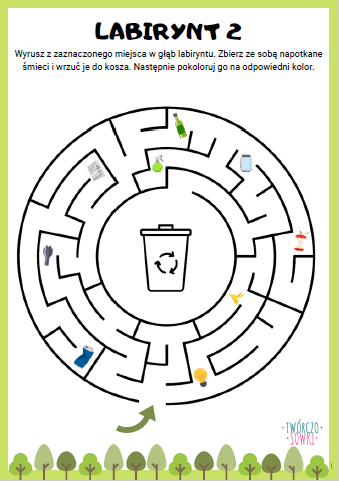 